 Documents à joindre impérativement à la demande : NPI, copie pièce identité, copie carte mutuelle, copie de      la carte Vitale, fiche consentement du patient.Vous disposez d’un logiciel Dossier Patient informatisé : Veuillez joindre à cette demande, extraits de votre dossier patient informatisé comprenant les éléments suivants :Répondre aux items suivants (barrer les réponses inexactes)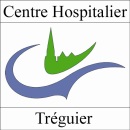 Formulaire de téléconsultation en géronto psychiatrieA envoyer par messagerie sécurisée à chtreguier.emg@telesantebretagne.orgDate de la demande  :  ……..   /   ……..   /   2020 Identification du patientIdentification du patientIdentification du requérantIdentification du requérantNomNomNom jeune fillePrénomPrénomFonctionDate naissanceStructureSexeHomme                   femme   TéléphoneAdresseN° sécu socialeIdentification du médecin traitantIdentification du médecin traitantCaisse d’assurance maladieNomMutuellePrénomALDVilleConsentement  OUI                              NON Mail sécuriséMOTIF de la demande 	Traitement actuel  et  Antécédents (Médicaux, Chirurgicaux, Psychiatriques ..)Prise en charge par d’autres professionnels (Gériatre, Psychiatre, Neurologue, Psychologue, Ergothérapeute, kinésithérapeute … )Etat général :  Poids, Taille, IMC, Perte de poids sur les 3 derniers mois, Tension, Pouls, Douleur (EVA) Bilan NPI,  MMS de moins de 12 mois et GIRAutonomieMarche                        NON / OUI  ( sans aide, 1 canne, 2 cannes , déambulateur, aide humaine )Chute dans les 12 derniers mois  NON / OUI                   Incontinence urinaire : NON / OUI     Déficience auditive    NON / OUI     =>   Appareillage   NON / OUI     Déficience visuelle     NON / OUI     =>   Appareillage   NON /OUI Troubles cognitifsTroubles de la mémoire                        NON / OUI           Troubles du langage   NON / OUI Troubles mnésiques ou cognitifs          NON / OUI           Risque de fugue          NON / OUI             Syndrome psycho-comportementaux   NON / OUIDescription des symptômes :